		 /08 RM 02819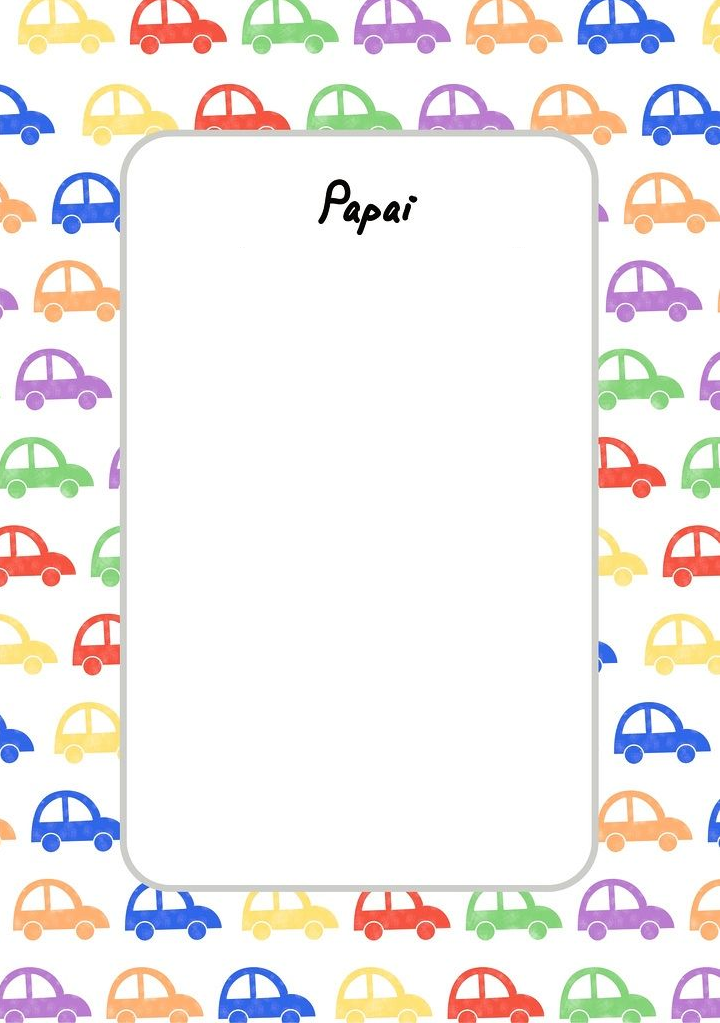 